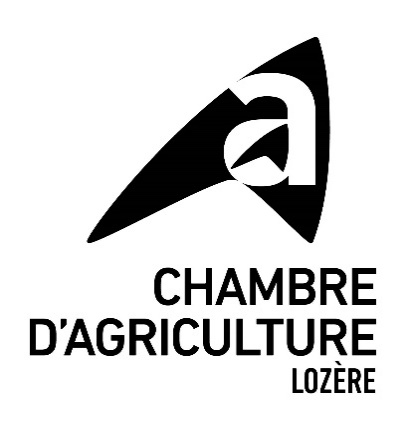 Raison sociale : _______________________________________Adresse :            _______________________________________Code postal/Commune : ______________________________Bulletin d’inscription PAC 2024Je souhaite être accompagné par la Chambre d'Agriculture de Lozère pour la réalisation de ma déclaration PAC 2024.Cocher le choix d'intervention :    à distance 	 en présentiel (choix du pôle) :    Mende   Marvejols   Saint-Chély    Florac   LangogneAfin que la Chambre d’Agriculture puisse préparer mon dossier, je vous fournis les éléments nécessaires à l'activation de mon compte Télépac :N° PACAGE :  __________________________________  N° EDE (Cheptel) :  ____________________________N° SIRET :  ____________________________________5 derniers caractères du RIB / IBAN        Date de naissance :    __ __ / __ __ / __ __ __ __	(Pour les GAEC, celui d'un des associés)Code Télépac 2023 :   __  __  __  __  __  __  __  __	(reçu en octobre 2023)Si possible, merci de fournir la copie du document reçu.Si vous n’avez pas de code Télépac, merci de contacter la DDT au 04.66.49.41.00. Vous pouvez aussi le demander via le site télépac. Mot de passe Télépac : ._______________________________________________________N° téléphone : __ __  __ __  __ __  __ __  __ __	/ 	__ __  __ __  __ __  __ __  __ __      (Pour la prise de RDV)Adresse mail :  _ _ _ _ _ _ _ _ _ _ _ _ _ _ _ _ _ _ _ _ _ _ _ _ _ _ _ _ _ _ _ @ _ _ _ _ _ _ _ _ _ _ _ _ _ _ _ _ _ _ _ _ _ _ _ _ _ Tournez SVP Pour optimiser les temps de rendez-vous avec nos conseillers, veuillez s’il vous plaît répondre à toutes les questions suivantes :Votre exploitation a-t’ elle connu des mouvements de foncier depuis la campagne 2023 ?	 Oui 		 NonSi oui, lesquels (reprise, perte, échange de surface) ? : _______________________________Votre exploitation a-t’ elle connu un changement juridique ?					 Oui 		 NonSi oui, lesquels :Changement de forme juridique (ex : EARL transformé en GAEC ou GAEC en EARL)	 Passage d’exploitant individuel en société 						 Entrée ou sortie d’un associé au sein de la société						 Transmission entre conjoint ou parent/enfant						Reprise d’exploitation									 Autre (précisez) : _______________________________________________________	 Êtes-vous déjà en Agriculture Biologique ?							 Oui 		 NonEn 2024, prévoyez-vous une conversion vers l’Agriculture Biologique ?			 Oui 		 Non	Si oui, avez-vous déjà pris contact avec un organisme certificateur ?			 Oui 		 NonEnvisagez-vous de signer un contrat MAEC ?							 Oui 		 Non	Si oui, avez-vous réalisé le diagnostic préalable à la contractualisation ?			 Oui 		 NonAvez-vous eu un contrôle sur place des surfaces PAC par l’administration en 2023 ?		 Oui 		 NonPROTECTION DES DONNÉES À CARACTÈRE PERSONNELConformément à la Loi Informatique et Liberté du 06 janvier 1978 et du Règlement Général européen du 27 avril 2016 sur la Protection des Données personnelles (RGPD), le bénéficiaire est informé que les informations à caractère personnel qu'il communique sont enregistrées sur le fichier consulaire informatique des Chambres d'Agriculture de la région Occitanie. Elles sont nécessaires pour la réalisation de la prestation de déclaration et de suivi post déclaration PAC. Le bénéficiaire est informé que ses données sont conservées informatiquement et en version papier pendant 1 an à partir de la date de fin de réalisation de la prestation PAC. Le bénéficiaire est informé qu'il dispose d'un droit d'accès, d'interrogation et de rectification lui permettant, le cas échéant, de faire corriger, compléter, mettre à jour ou effacer des données personnelles le concernant si elles sont inexactes, incomplètes, périmées, ou dont la collecte ne correspondrait pas à la finalité décrite ci-dessus. Le bénéficiaire dispose également d'un droit d'opposition au traitement de ses données pour motifs légitimes, dès lors que cela n'entrave pas la réalisation des actions décrites ci-dessus, en s'adressant au Délégué à la protection des données via l'adresse mail suivante: dpo@lozere.chambagri.fr. Le bénéficiaire a la possibilité d'introduire une réclamation auprès d'une autorité de contrôle. En cochant cette case, j'accepte l'utilisation de mes données personnelles comme décrit ci-dessus.J’accepte que la DDT transmette les informations manquantes à la Chambre d’Agriculture.À _ _ _ _ _ _ _ _ _ _ _ _ _ _ _ , le __ __ / __ __ / 2024 		SignatureÀ retourner complété et signé avant le 15 mars 2024 : Chambre d'Agriculture- 25, avenue Foch – 48004 MENDE Cedex ou accueil@lozere.chambagri.fr